162 membres de la tribu perdue de Bnei Menashe s’installent en Israël17 novembre 2017162 membres de la tribu « perdue » de Bnei Menashe ont quitté le Nord-Est de l’Inde pour Israël. Les Bnei Menashe, descendants de la tribu de Menasseh, l’une des dix tribus perdues d’Israël, s’installeront à Tibériade.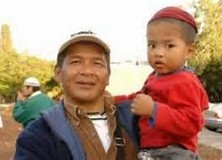 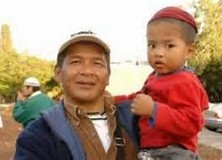 Ils sont venus en Israël grâce à Shavei Israël, un organisme à but non lucratif basé à Jérusalem, qui a rendu possible le rêve de plus de 3000 Bnei Menashe au cours des 15 dernières années et prévoit d’amener plus de membres de la communauté en Israël. Actuellement, 7000 Bnei Menashe attendent leur retour dans la patrie juive. Plus de 2700 ans après l’exil de leurs ancêtres, les Bnei Menashe retournent enfin chez eux à Sion.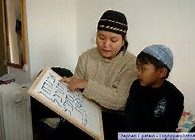 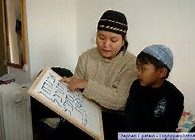 